บันทึกข้อความ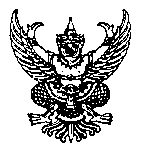 ส่วนราชการ  ........................................................................................................ โทร........................................... ที่       อว.67.06.3/				          วันที่    ....................................................      เรื่อง  ขออนุมัติจัดซื้อ/จัดจ้าง............................................................................................................................เรียน  ผู้ช่วยอธิการบดีฝ่ายบริหาร ศูนย์ลำปาง		ด้วย หมวด/งาน..................................................................................มีความประสงค์ขอดำเนินการจัดซื้อ/จัดจ้าง........................................เพื่อ..............................................................................................จำนวน...................รายการ ซึ่งได้รับจัดสรรงบประมาณจาก................................... รายการ.................................... เลขที่ผูกพัน................................. วงเงินงบประมาณ ..........................บาท (......................................................) นั้น		ทั้งนี้ ขอแต่งตั้งผู้กำหนดร่างขอบเขตของงานหรือรายละเอียดคุณลักษณะเฉพาะของพัสดุที่จะซื้อหรือจ้าง ดังมีรายนามต่อไปนี้		1.นาย/นาง/นางสาว................................................    เป็นผู้กำหนดคุณลักษณะ		2.นาย/นาง/นางสาว................................................    เป็นผู้กำหนดคุณลักษณะ		3.นาย/นาง/นางสาว...............................................  	เป็นผู้กำหนดคุณลักษณะและขอเสนอรายชื่อคณะกรรมการจัดซื้อจัดจ้าง โดยวิธีเฉพาะจง มีรายนามดังต่อไปนี้1.นาย/นาง/นางสาว................................................    เป็นประธานกรรมการจัดซื้อจัดจ้าง		2.นาย/นาง/นางสาว................................................    เป็นกรรมการจัดซื้อจัดจ้าง		3.นาย/นาง/นางสาว................................................    เป็นกรรมการและเลขานุการจัดซื้อจัดจ้างและขอเสนอรายชื่อคณะกรรมการตรวจรับพัสดุ มีรายนามดังต่อไปนี้1.นาย/นาง/นางสาว................................................    เป็นประธานกรรมการตรวจรับพัสดุ		2.นาย/นาง/นางสาว................................................    เป็นกรรมการตรวจรับพัสดุ		3.นาย/นาง/นางสาว................................................    เป็นกรรมการและเลขานุการตรวจรับพัสดุพร้อมกันนี้ ได้จัดทำและลงนามรับรองขอบเขตของงานหรือรายละเอียดคุณลักษณะเฉพาะของพัสดุที่จะซื้อหรือจ้าง รายละเอียดปรากฏตามเอกสารที่แนบ		จึงเรียนมาเพื่อโปรดพิจารณาอนุมัติด้วย จักขอบคุณยิ่ง							(...............................................)							    				ตำแหน่ง...........................